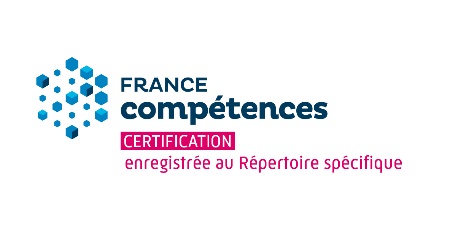 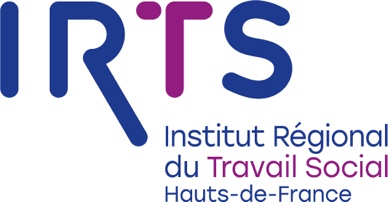 Dossier d’inscription Formation Préparant à la certification Pratiquer la médiation canine en structures de soins ou d’action sociale 2022I - Identité du candidatNom de naissance 	Prénom 	Nom marital 	Date de naissance 	Lieu et Département de naissance	Situation de handicap reconnue nécessitant une adaptation de nos services	□ oui	□ nonSi oui quelle adaptation : ………………………………………………………………………………………………………………………………………………………………………………………………………………………………………………………………………………………………………………………………………………………………………………………………………………………………………………………………………………………………II - Adresse Adresse 	Code Postal |_|_|_|_|_| Ville 	Téléphone 	 Portable 	Email 	III - Votre situation actuelle □ Salarié bénéficiant d’un contrat de travail	Secteur : 	□ Public 			□ Privé  				□ Secteur social 				□ Secteur médico-social			□ Autre : ……………….	Votre poste actuel :…………………………………………………………………………………………………………………………………Dénomination de votre employeur : ……………………………………………………………………………………………………….Responsable formation :……………………………………………………………………………………………………………………………Adresse employeur : …………………………………………………………………………………………………………………………………Téléphone employeur : …………………………………………………………………………………………………………………………….Êtes-vous inscrit au pôle emploi ?	□ oui	□ non N° identifiant 	Êtes-vous inscrit au CAP EMPLOI ? 	 oui	 non     N° identifiant 	IV - Pièces à joindre OBLIGATOIREMENT pour toute inscription- Une lettre de motivation ;- Un CV détaillé; - La photocopie de la pièce d'identité recto/verso en cours de validité ;- La photocopie des diplômes de l’accompagnement éducatif ou pédagogique du soin, de l’animation ou de l’action sociale- une attestation sur l’honneur attestant de l’authenticité des photocopies de diplômes- une attestation employeur si en emploi- photocopie de la carte d’attestation de pôle emploi ou de CAP emploi et fiche de positionnement du référent si en situation de recherche d’emploi- le mode de financement envisagé- La présence d’un handicap – RQTH - la déclaration sur l’honneur de non interdiction pénale d’exercer dans le médico socialDOSSIER A RETOURNER A zharizi@irtshdf.fr ou à l’adresse suivante IRTS Hauts-de-France, Zineb HARIZI, Parc Eurasanté, rue Ambroise Paré 56120 LOOS CedexTOUT DOSSIER INCOMPLET NE SERA PAS RETENU votre statut (formation initiale ou formation continue) et les pièces le justifiant (attestation de l’employeur, décision d’acceptation d’un congé individuel de formation, etc.).V - Formation scolaire/universitaire/professionnelle Diplôme obtenu le plus élevé : ……………………………………………………………………………………………………………..Année d’obtention : ………………………………………………………………………………………………………………………………VI – Expérience professionnelleVII - Carrière professionnelleHors secteur social et médico-social :VIII - L’animal et vous Quelle est votre expérience personnelle et/ou professionnelle avec l’animal et/ou la médiation animale ?……………………………………………………………………………………………………………….....................................................………………………………………………………………………………………………………………………………………………………………….………………………………………………………………………………………………………………………………………………………………….………………………………………………………………………………………………………………………………………………………………….Avez-vous un animal ? Si oui, lequel (préciser l’espèce, la race, l’âge) ………………………………………………………...............................................................................................................………………………………………………………………………………………………………………………………………………………………….IX - Votre projet professionnelVotre démarche de formation s’inscrit-elle dans le cadre d’un projet institutionnel et/ou de votre projet professionnel?………………………………………………………………………………………………………………………………………………………………….………………………………………………………………………………………………………………………………………………………………….………………………………………………………………………………………………………………………………………………………………….Qu’est-ce qui motive votre souhait d’intégrer cette formation ?………………………………………………………………………………………………………………………………………………………………….………………………………………………………………………………………………………………………………………………………………….………………………………………………………………………………………………………………………………………………………………….X - Statut lors de l’inscription FINANCEMENT ENVISAGÉ	□ Pôle Emploi	□ Financement personnel	□ CPF	□ Financement employeurJe certifie avoir pris connaissance de la totalité du dossier, en accepter tous les termes, et je certifie également que toutes les informations dont j'ai fait état sont justes.  J'accepte, par ailleurs, que mon nom et mes coordonnées figurent sur les fichiers informatiques utilisés pour la constitution des différentes listes de candidats.	Fait à 	 le			Signature Conformément au Règlement Européen sur la protection des données, vous bénéficiez des droits d'accès, de rectification, d'opposition, d'effacement, de portabilité et de limitation du traitement de vos données. Vous pouvez à tout moment nous envoyer une demande d'exercice de droits à l'adresse suivante: contact@irtshdf.frAttestation de prise en charge financièreFormation Préparant à la certification Pratiquer la médiation canine en structures de soins ou d’action sociale 2022Candidats bénéficiant d’un financement(A faire remplir par le ou les organismes financeurs)Je soussigné(e) Madame - Monsieur : 	Représentant : (Organisme - adresse - téléphone) Confirme avoir été contacté(e) par :Madame – Monsieur 	Atteste qu’une demande de financement a été déposée le :	Auprès de (coordonnées de l’organisme)	□ Participation au financement ou co-financement de la formation envisagée COÛT DE LA FORMATION :	Pour toute demande de devis, joindre le service Scolarité-Financement.Cette participation au financement ou co-financement pourra être confirmée le : 	Signature& CachetDÉCLARATION SUR L’HONNEURJe soussigné(e),	Nom de jeune fille suivi du nom d’épouse pour les femmes mariéesDemeurant à	Né(e) le ....../......./..................... à	Déclare sur l’honneur, conformément à l’article L227-10 du CASF et L133-6 du Code de l'action sociale et des familles, n’avoir pas fait l’objet d’interdiction administrative ni de condamnation pénale en raison d’une infraction incompatible avec les professions du secteur médico social.Fait à	 Le		SignatureDates de l’expérience (personnelle, professionnelle, stage…)LieuFonctionsDates d’emploiEmployeursFonctions